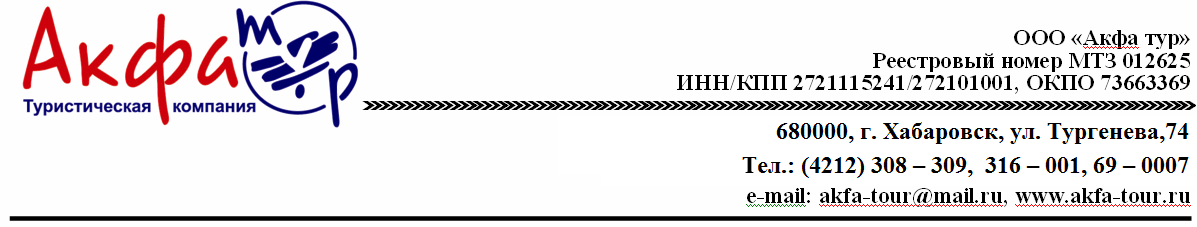 "Гранд-тур по Карелии + Соловки" (6 дней / 5ночей) Кижи* – Валаам – Рускеала – 3 дня на СоловкахПрограмма тура1-й деньпонедельникВстреча в Петрозаводске на ж/д вокзале по прибытии поезда №18 (08.55) у здания ж/д вокзала со шпилем под часами со стороны перрона с табличкой «Гранд-тур по Карелии».
Завтрак в кафе города.
Автобусная обзорная экскурсия по Петрозаводску + Пешеходная экскурсия по уникальному музею современного искусства под открытым небом (экспозиция скульптур на набережной Онежского озера).
Во время экскурсии Вы познакомитесь с историей города, а также с его современным обликом. Вас ждет осмотр исторических площадей, посещение Губернаторского парка, Кафедрального собора А.Невского и прогулка по набережной Онежского озера.
Предлагаем за доп. плату: (Стоимость: 3 700 руб./чел. Спец.цена при покупке тура 2 900 руб./чел.)!!!
Поездка на «комете» на ОСТРОВ КИЖИ (1 час 20 мин. по Онежскому озеру. На острове – 4 часа). Остров Кижи – жемчужина Заонежья, расположен среди Кижских шхер. Главной достопримечательностью острова является музей деревянного зодчества, в центре которого расположен ансамбль Кижского погоста. Во время экскурсии по острову Вы посетите традиционный дом крестьянина, узнаете много нового о карельских ремеслах и традициях, послушаете колокольные звоны и увидите одну из главных православных святынь Русского Севера-церковь Воскрешения Лазаря.
Для тех, кто не едет на Кижи: Размещение в выбранной гостинице с 14:00 (номера со всеми удобствами).Питание: Завтрак.Города: Петрозаводск, КижиДостопримечательности: Онежская набережная, Ансамбль Кижского погостаВодоемы: Онежское озеро2-й деньвторникРанний подъем. Завтрак («ланч-бокс»).
Переезд в г. Сортавала (250 км). По пути, посещение мемориала «Поклонный крест», установленного в память о Зимней войне.
Отправление по Ладожскому озеру на остров Валаам (45 мин. в пути на «метеоре»). Экскурсия по Центральной усадьбе монастыря. Валаам-Северный Афон, святая обитель, волшебная земля. В свое время на Валааме любили бывать Н.Рерих, И.Шишкин, А.Куинджи, Ф.Тютчев, представители династии Романовых, видные церковные деятели.
Вас Валаам не оставит равнодушным!
Возвращение в Сортавала.
Обед в кафе.
Экскурсия в горный парк Рускеала – знаменитый мраморный каньон. Отвесные мраморные стены каньона производят сильнейшее впечатление на посетителей. После окончания экскурсии – посещение Тохминских водопадов, где снимался фильм «А Зори здесь тихие».
Позднее прибытие в Петрозаводск.Питание: Завтрак (ланч-бокс). Обед.Города: Сортавала, ВалаамДостопримечательности: Горный парк Рускеала, Мемориал «Крест Скорби» в Карелии, Валаамский Спасо-Преображенский монастырьВодоемы: Ладожское озеро3-й деньсредаЗавтрак в кафе гостиницы.
Отправление на комфортабельном автобусе в г. Кемь (470 км).
В пути – Загородная Экскурсия в заповедник Кивач – старейший в России и первый в Карелии. Во время экскурсии по заповеднику Вы увидите самый известный водопад Карелии – Кивач и дендрарий знаменитой карельской березы.
Экскурсия к месту древнего вулкана Гирвас, возраст которого около 3 миллиардов лет. Сегодня былую мощь вулкана можно оценить благодаря окаменевшим лавовым потокам в осушенном русле реки.
Обед в кафе в пути.
Прибытие в Кемь, размещение в гостинице «Причал», расположенной на берегу Белого моря (гостиница эконом, номера с удобствами).Питание: Завтрак. Обед.Достопримечательности: водопад Кивач, вулкан Гирвас4-й деньчетвергРанний подъем.
Завтрак в кафе гостиницы.
Отправление теплохода на Соловки. Переход по Белому морю (в пути 2 часа). Прибытие на остров. Вещи на автобусе отправляем в камеру хранения отеля.
Экскурсия по Центральной усадьбе монастыря.
Обед в кафе. Размещение в гостинице «Соловецкая Слобода».
Прогулка к Мысу лабиринтов на живописный берег Белого моря. Здесь вы сможете увидеть пляшущие березки и лабиринты из камней.Питание: Завтрак. Обед.Города: Соловецкий районДостопримечательности: Соловецкий кремль, Мыс ЛабиринтовВодоемы: Белое море5-й деньпятницаЗавтрак в гостинице.
Автобусная экскурсия на Секирную гору, где во времена соловецких лагерей находился штрафной изолятор ‒ место наказания заключенных. Вы увидите уникальную церковь-маяк.
Экскурсия «Ботанический сад ‒ Макарьевская пустынь». Вы увидите один из самых северных ботанических садов России, который расположен на территории бывшей монастырской Макарьевской пустыни.
Обед.
Свободное время.Питание: Завтрак. Обед.Города: Соловецкий районДостопримечательности: Гора Секирная, Свято-Вознесенский скит, Ботанический садВодоемы: Белое море6-й деньсубботаЗавтрак в гостинице.
Освобождение номеров. Вещи можно оставить в камере хранения гостиницы.
Свободный день для изучения острова и дополнительных экскурсий (за доп.плату):
Если погода позволяет, Вы можете покататься на лодках по уникальной озерно-канальной системе Соловков, либо можно совершить морскую экскурсию на Заяцкий остров.
При неблагоприятных погодных условиях советуем посетить морской музей и музей Истории СЛОН (Соловецкого лагеря особого назначения);
Объехать остров на велосипедах.
Трансфер на пристань.
16.00/19.00 Отправление теплохода в Рабочеостровск. В пути 2 часа. (Время отправления с Соловков уточняйте при бронировании).
Прибытие в Рабочеостровск. Трансфер на ж/д вокзал г. Кемь. Отъезд в Санкт-Петербург вечерним поездом, отъезд в Москву ночными поездами.
ВОЗМОЖНО ЗАБРОНИРОВАТЬ ДОП. НОЧЬ В ГОСТИНИЦЕ «ПРИЧАЛ» с 6-го на 7-й день: (2-местный 2 700 руб.,1-местный 2 100 руб. Завтрак 300 руб./чел.).Питание: Завтрак.Города: Соловецкий районДостопримечательности: Большой Заяцкий островВодоемы: Белое мореИнфраструктураВ Кеми: Туркомплекс «Причал», г. Кемь: 2-местные номера (душ, туалет, телевизор). Туристический комплекс находится в районе порта в пос. Рабочеостровск в 100 метрах от берега Белого моря.
Инфраструктура: кафе, сауна, охраняемая автостоянка, площадка для шашлыка.На Соловках: Гостиница «Соловецкая слобода», пос. Соловецкий: 2-, 3-, 4-местные стандартные номера и мансардные номера (1-спальные кровати (90х200)/2-спальная кровать, душ, туалет, прикроватные тумбочки, рабочий стол, стулья, спутниковое ТВ, телефон, Wi-Fi.).
Инфраструктура: ресторан (питание гостей организовано по предварительно утвержденному меню), бар, бильярд, сауна с бочкой-купелью, сувенирный киоск, частная баня, экскурсионный центр. Возможно взять на прокат велосипед, пункт проката велосипедов находится в центре поселка, рядом с Кремлем.
Гостиница «Соловецкая слобода» расположена в самом центре поселка Соловецкий, в трех минутах ходьбы от всемирно известного Соловецкого монастыря, памятника истории и архитектуры.В стоимость включено:Проживание по программе: в Петрозаводске в гостинице на выбор «Онежский замок» или «Фрегат», в Кеми (п.Рабочеостровск) в гостинице «Причал», на Соловках в гостинице «Соловецкая слобода»; экскурсионное, транспортное обслуживание и питание по программе, входные билеты в музеи.Возможные доплаты:Ж/д билеты до г. Петрозаводск, обратные от г. Кемь.
Экскурсия на о. Кижи: Стоимость: 3 700 руб./чел. Спец.цена при покупке тура 2 900 руб./чел.) В день заезда заявки на экскурсию и оплата не принимается.
Доплата за номер с большой кроватью на Соловках 500 рублей/номер.
Дополнительные экскурсии на Соловках (оплачиваются на месте).
Ужины на Соловках (~600 руб./ужин).
Сувениры.Стоимость на человека:Размещение по программе ("Онежский замок"/"Причал"/"Соловецкая Слобода" (Калева тур) Г-ца.)Размещение по программе ("Фрегат"/"Причал"/"Соловецкая Слобода" (Калева тур) Г-ца.)Внимание! Стоимость ориентировочная.Точная стоимость после бронирования.ПроживаниеДлительность1-местное размещение2-местное размещение06.07-11.07.20205н.487503890013.07-18.07.20205н.487503890020.07-25.07.20205н.487503890027.07-01.08.20205н.487503890006.07-11.07.20205н.487503890013.07-18.07.20205н.487503890020.07-25.07.20205н.487503890027.07-01.08.20205н.487503890003.08-08.08.20205н.487503890010.08-15.08.20205н.487503890017.08-22.08.20205н.487503890024.08-29.08.20205н.4875038900ПроживаниеДлительность1-местное размещение2-местное размещение06.07-11.07.20205н.516504059013.07-18.07.20205н.516504059020.07-25.07.20205н.516504059027.07-01.08.20205н.516504059003.08-08.08.20205н.516504059010.08-15.08.20205н.516504059017.08-22.08.20205н.516504059024.08-29.08.20205н.5165040590